Postup na hlasovanie: https://rozhodni-bsk.sk/chodnik-zrucnosti/Späť na stránku s hlasovaním 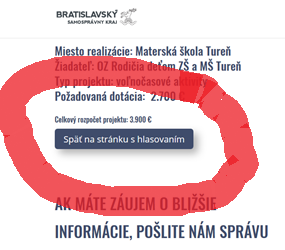 Tu treba vyhľadať Náš projekt (viď na obrázku)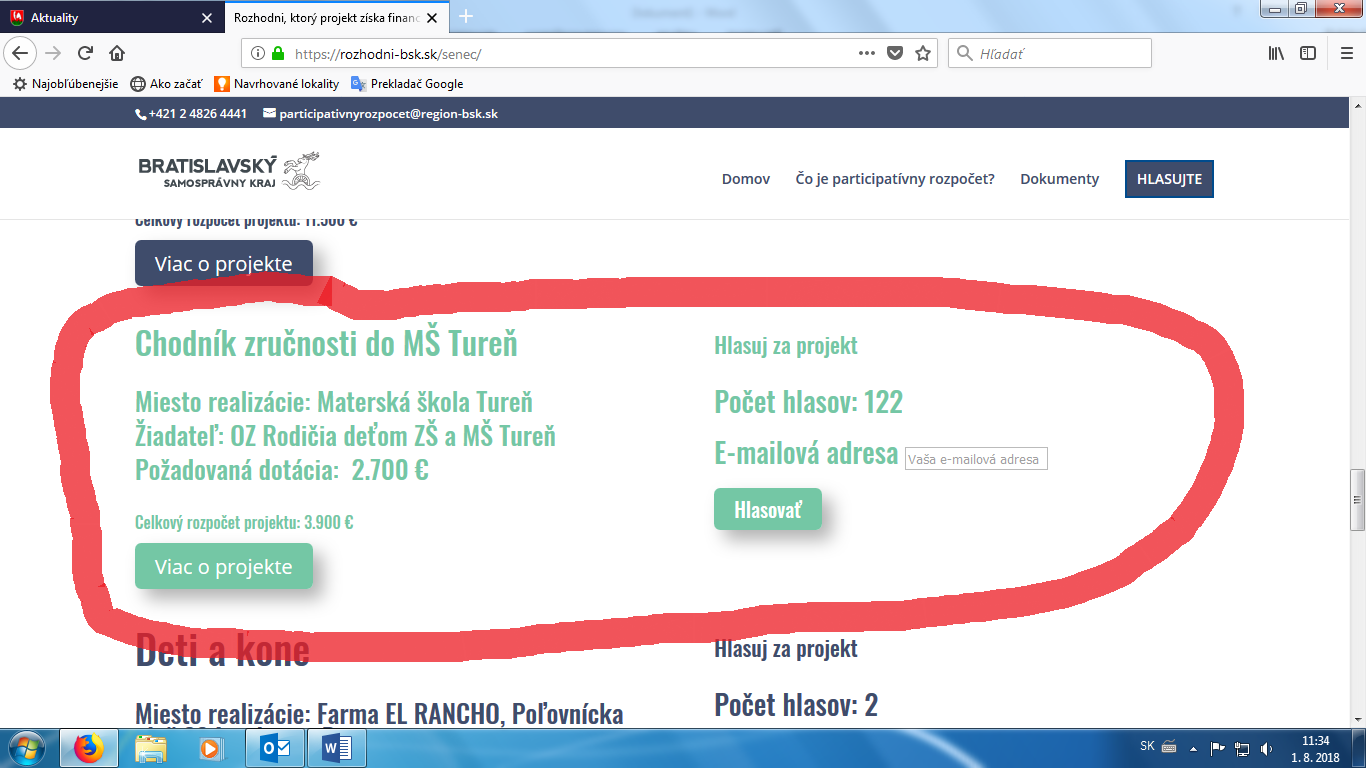 Zadať platnú E-mailovú adresu Hlasovať 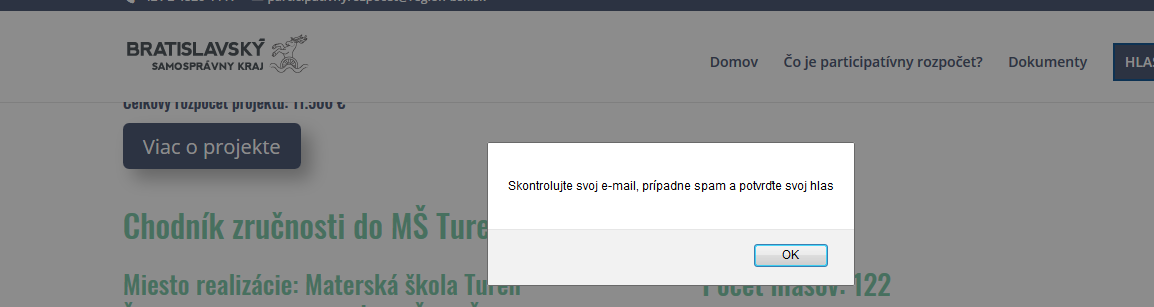 Skontrolovať svoj e-mail, prípadne spam a treba potvrdiť hlas, inak nebude platná 